Luttrellstown Community Centre is running a 16-week FREE Photography Course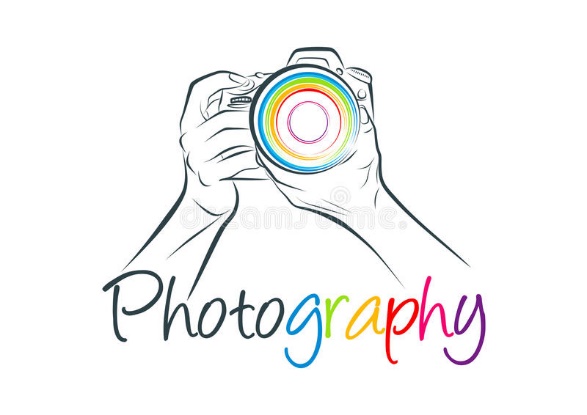 ~Starting Thursday, 26th of January~~11.30am-1.30pm~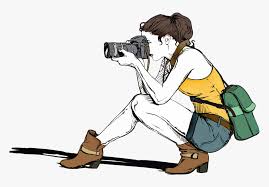 ‘No matter what type of camera you use, learn the fundamentals of photography so you can take great pictures.’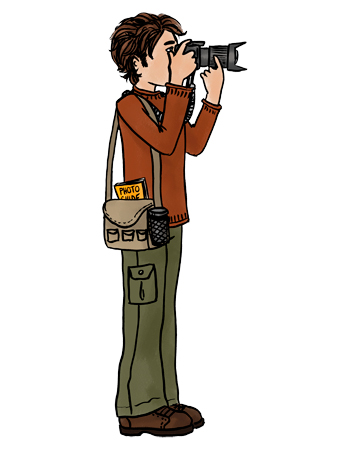 Places are limitedPlease contact the Centre on 01-8179896 or email info@luttrellstowncommunitycentre.ie